Presseinformation CleanControlling GmbHCleanControlling auf der parts2clean 2022 in Stuttgart, 11. - 13. Oktober (Halle 4, B60)Saugextraktion – benutzerfreundlich und zuverlässigCleanControlling präsentiert das neue Partikel-Saugextraktionssystem C|PS³apex. Die Nassextraktion und die Luftextraktion durch Abblasen zur Sauberkeitsprüfung von Bauteilen sind seit Jahren Stand der Technik. Zwischenzeitlich hat sich das Bauteilspektrum in Verbindung mit der E-Mobilität stark verändert, für das auch diese Methoden an Grenzen stoßen. CleanControlling hat ergänzend das Verfahren der Saugextraktion entwickelt. Diese Partikelsaugextraktion stellt eine Variante der Luftextraktion aus der VDA 19.1 / ISO 16232 dar und bezieht sich zur Qualifizierung und lichtoptischen Analyse hierauf und stellt damit reproduzierbare Ergebnisse sicher. Neu ist das Saugextraktionssystem C|PS³apex als grundlegende Neuentwicklung des bisherigen Saugextraktionssystem C|PS² von CleanControlling. Neben dem ergonomischen Redesign des Systems führt jetzt die benutzerfreundliche digitale Steuerung mit Sprachansagen und Bildschirmanzeige durch den frei programmierbaren Prüfablauf. Nicht zur Veröffentlichung:Wir freuen uns auf die Zusendung eines Belegexemplars bzw. Veröffentlichungslinks. Vielen Dank im Voraus. Anzahl der Zeichen (mit Leerzeichen): 980Ansprechpartner für die Redaktion:Christoph Wolfsperger
+49 (0)7465 92 96 78-44
c.wolfsperger@cleancontrolling.deBildmaterial: 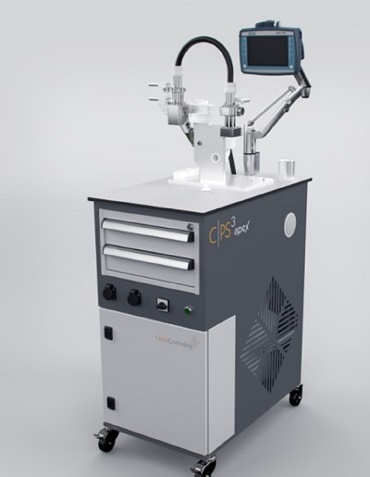 Bildunterschrift: C|PS³apex – neues Partikel-Saugextraktionssystem (Quelle: CleanControlling)